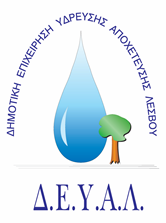 ΔΗΜΟΤΙΚΗ ΕΠΙΧΕΙΡΗΣΗ                                                               Ημερομηνία: 28-01-2020ΥΔΡΕΥΣΗΣ ΑΠΟΧΕΤΕΥΣΗΣ                                             ΛΕΣΒΟΥ                                                                                                          Προς                                                                                                          Δ.Ε.Υ.Α. ΛέσβουΕΝΔΕΙΚΤΙΚΟΣ ΠΡΟΥΠΟΛΟΓΙΣΜΟΣ	Προς Υπογραφή Προσφέροντος ή Εκπροσώπου του……………………………………………………… Όνομα υπογράφοντος……………………………………………….Αρ. Δελτίου Ταυτότητας/ΔιαβατηρίουΥπογράφοντος………………………………………………..Ιδιότητα υπογράφοντος……………………………………………… ΘΕΜΑ: «Προμήθεια και εγκατάσταση υποβρύχιου αντλητικού συγκροτήματος για την Γεώτρηση “ΚΟΛΤΖΑΝΑ” Πολιχνίτου»Αρ. πρωτ.: 841/28-01-2020Α/ΑΠΟΣΟΤΗΤΑ ΠΕΡΙΓΡΑΦΗΤΙΜΗ ΜΟΝ. ΚΟΣΤΟΣ11Προμήθεια αντλητικού συγκροτήματος 5,5HP, μανομετρικό 130m, παροχή 5m3/h, με παρελκόμενα.(βλέπε συνημμένες τεχνικές προδιαγραφές)1.400,001.400,0021Παροχή εργασίας για την ανέλκυση του παλαιού αντλητικού (βάθος γεώτρησης 95m, παροχή σιδηροσωλήνα 2,5”), συνδέσεις υδραυλικές, ηλεκτρολογικές. 300,00300,0031Καθέλκυση και θέση σε λειτουργία του νέου αντλητικού συγκροτήματος παρουσία υπαλλήλου της ΔΕΥΑΛ.  300,00300,00ΚΑΘΑΡΗ ΑΞΙΑΚΑΘΑΡΗ ΑΞΙΑΚΑΘΑΡΗ ΑΞΙΑΚΑΘΑΡΗ ΑΞΙΑ2.000,00ΦΠΑ 17%ΦΠΑ 17%ΦΠΑ 17%ΦΠΑ 17%340,00ΣΥΝΟΛΟΣΥΝΟΛΟΣΥΝΟΛΟΣΥΝΟΛΟ2.340,00